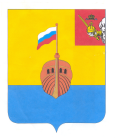 РЕВИЗИОННАЯ КОМИССИЯ ВЫТЕГОРСКОГО МУНИЦИПАЛЬНОГО РАЙОНА162900, Вологодская область, г. Вытегра, пр. Ленина, д.68тел. (81746)  2-22-03,  факс (81746) ______,       e-mail: revkom@vytegra-adm.ruЗАКЛЮЧЕНИЕна отчет об исполнении бюджета сельского поселения Анненское на 01 июля 2019 года06.09.2019 г.                                                                                                                   г. ВытеграЗаключение Ревизионной комиссии Вытегорского муниципального района к отчету об исполнении бюджета сельского поселения Анненское (далее – бюджет поселения) на 01 июля 2019 года подготовлено в соответствии с требованиями Бюджетного кодекса Российской Федерации, Положения о Ревизионной комиссии Вытегорского муниципального района.Анализ поступлений и фактического расходования бюджетных средств, произведён по данным отчёта об исполнении бюджета поселения за 1 полугодие 2019 года, утвержденного постановлением Администрации сельского поселения Анненское № 41 от 02.09.2019 г. Бюджет поселения на 2019 год утверждён решением Совета сельского поселения Анненское от 20.12.2018 года № 78 «О бюджете сельского поселения Анненское на 2019 год и плановый период 2020 и 2021 годов» по доходам в сумме 6635,7 тыс. рублей, по расходам в сумме 6635,7 тыс. рублей. Бюджет принят без дефицита.Исполнение основных характеристикЗа 1 полугодие 2019 года в решение Совета сельского поселения Анненское от 20.12.2018 года № 78 «О бюджете сельского поселения Анненское на 2019 год и плановый период 2020 и 2021 годов» изменения вносились 3 раза. В результате внесенных изменений плановые показатели бюджета поселения по доходам увеличены на 1971,3 тыс. рублей, или на 29,7 % и составили 8607,0 тыс. рублей, по расходам увеличены также на 1971,3 тыс. рублей, или на 29,7 % и составили 8607,0 тыс. рублей. Бюджет поселения без дефицита.За отчетный период 2019 года в доход бюджета поселения поступило 3450,8 тыс. рублей, что составило 40,1 % от годового прогнозного плана. Расходы исполнены в объеме 3267,1 тыс. рублей, или на 38,0 % от годовых значений.По итогам 1 полугодия 2019 года сформировался профицит бюджета поселения в сумме 183,7 тыс. рублей. Доходы бюджета поселенияАнализ исполнения доходной части бюджета поселения по состоянию на 1 июля 2019 года представлен в таблице:Исполнение доходной части бюджета поселения за 1 полугодие 2019 года тыс. рублейЗа 1 полугодие 2019 года в бюджет поселения поступило налоговых и неналоговых доходов в сумме 722,8 тыс. рублей, что составило 39,8 % от плана на год. Поступления по налоговым доходам составили 702,8 тыс. рублей, или 39,1 % от годового уточнённого плана. Неналоговые доходы поступили в объеме 20,0 тыс. рублей. В структуре налоговых платежей основным доходным источником в 1 полугодии является земельный налог. Поступление данного налога составило 525,1 тыс. рублей, или 45,5 % от плана на 2019 год и 74,7 % от общего объема поступивших налоговых доходов. По сравнению с аналогичным периодом 2018 года земельного налога поступило меньше на 144,6 тыс. рублей, или на 21,6 % (в 2018 году – 669,7 тыс. рублей).  Налог на имущество физических лиц составил 22,9 тыс. рублей, или 7,4 % от плана на год, что меньше чем в 1 полугодии 2018 году на 14,8 тыс. рублей (37,7 тыс. рублей). Налог на доходы физических лиц поступил в объеме 149,9 тыс. рублей (46,8 % от плана на 2019 год), что больше на 10,0 тыс. рублей, или на 7,1 % чем в 1 полугодии 2018 года (2018 год – 139,9 тыс. рублей).           Доходы от поступления государственной пошлины составили в бюджете поселения 4,9 тыс. рублей (35,0 % от плана на 2019 год). В 1 полугодии 2018 года поступило госпошлины 4,3 тыс. рублей.            Неналоговые доходы представлены поступлениями от денежных взысканий за нарушение бюджетного законодательства в сумме 20,0 тыс. рублей.          Доля налоговых доходов в общем объёме поступлений составила 20,9 %.           Безвозмездные поступления составили 2728,0 тыс. рублей, или 40,2 % от годовых плановых назначений, из них:- дотации 2309,5 тыс. рублей (40,1 % от плана);- субвенции 115,6 тыс. рублей (50,1 % от годового плана);- субсидии 302,9 тыс. рублей (37,8 % от плана).           Доля безвозмездных поступлений в общем объеме доходов поселения составила 79,1 %.           Общий размер поступлений за 1 полугодие текущего года увеличился по сравнению с аналогичным периодом прошлого года на 272,9 тыс. рублей, или на 8,6 %. При этом объем налоговых и неналоговых доходов уменьшился на 128,8 тыс. рублей (15,1 %), объем безвозмездных поступлений увеличился на 401,7 тыс. рублей (17,3 %). 3.  Расходы бюджета поселенияРасходы бюджета за 1 полугодие 2019 года составили 3267,1 тыс. рублей, или 38,0 % к годовым плановым назначениям. Анализ исполнения расходной части бюджета поселения по состоянию на 1 июля 2019 года представлен в таблице:Анализ исполнения расходной части бюджета поселенияпо состоянию на 1 июля 2019 года. (тыс.рублей)По разделу 01 «Общегосударственные вопросы» исполнение годового плана составило 43,6 %, или 1134,8 тыс. рублей. К аналогичному периоду прошлого года исполнение составило 101,5 %, расходы увеличились на 16,6 тыс. рублей (1118,2 тыс. рублей). Доля расходов раздела в общих расходах бюджета составляет – 34,7 %.          В 1 полугодии 2019 года финансирование расходов из резервного фонда не производилось.  По разделу 02 «Национальная оборона» исполнение годового планового показателя составило 33,2 %, или 76,5 тыс. рублей. К аналогичному периоду прошлого года исполнение составило 71,4 % (107,1 тыс. рублей), расходы уменьшились на 30,6 тыс. рублей. Расходы производились за счет субвенции на осуществление воинского учета. По разделу 03 «Национальная безопасность и правоохранительная деятельность» исполнение годового планового показателя составило 54,2 %, или 54,2 тыс. рублей. По сравнению с аналогичным периодом прошлого года расходы уменьшились на 40,8 тыс. рублей, или на 42,9 %. По разделу 04 «Национальная экономика» расходы не планировались и не производились. По разделу 05 «Жилищно-коммунальное хозяйство» расходы исполнены на 28,6 % от плана, что составило 771,5 тыс. рублей. Расходы исполнены по подразделам: 0502 «Коммунальное хозяйство» - 236,6 тыс. рублей (32,5 %), 0503 «Благоустройство» - 534,9 тыс. рублей (27,2 %). К аналогичному периоду прошлого года исполнение составило 192,8 % (400,2 тыс. рублей).По разделу 08 «Культура, кинематография» исполнение расходов за 1 полугодие 2019 года составило 34,1 %, или 491,3 тыс. рублей. К аналогичному периоду прошлого года исполнение составило 114,0 % (430,8 тыс. рублей), расходы увеличились на 60,5 тыс. рублей. По разделу 10 «Социальная политика» расходы в 1 полугодии исполнены в объеме 273,3 тыс. рублей, или на 64,6 % от плана на год. Расходы исполнены по подразделу 1001 «Пенсионное обеспечение». По сравнению с аналогичным периодом 2018 года расходы  увеличились на 203,3 тыс. рублей, или в 3,9 раза.По разделу 11 «Физическая культура и спорт» расходы произведены в объеме 465,5 тыс. рублей, или 41,7 % от годового плана. К аналогичному периоду прошлого года исполнение составило 100,0 %.         По сравнению с аналогичным периодом 2018 года объем расходов бюджета поселения увеличился на 579,5 тыс. рублей, или на 21,6 %. 4.  Дефицит бюджета поселения.Решением Совета сельского поселения Анненское от 20.12.2018 г. № 78 «О бюджете сельского поселения Анненское на 2019 год и плановый период 2020 и 2021 годов» бюджет на 2019 год утвержден бездефицитный. В результате внесенных изменений в плановые показатели бюджета поселения по доходам и расходам дефицит бюджета не изменился и составил 0,0 тыс. рублей.          По итогам 1 полугодия 2019 года сложился профицит бюджета в объёме 183,7 тыс. рублей.           Выводы и предложения.         Бюджет за 1 полугодие 2019 года выполнен по доходам на сумму 3450,8 тыс. рублей, или на 40,1 % от годового плана, расходы исполнены на сумму 3267,1 тыс. рублей, или на 38,0 % от плана, установленного на текущий год.          Превышение доходов бюджета над расходами (профицит) составило 183,7 тыс. рублей, при плановом показателе дефицита бюджета 0,0 тыс. рублей.            Общий размер поступлений за 1 полугодие текущего года увеличился по сравнению с аналогичным периодом прошлого года на 272,9 тыс. рублей, или на 8,6 %. При этом объем налоговых и неналоговых доходов уменьшился на 128,8 тыс. рублей (15,1 %), объем безвозмездных поступлений увеличился на 401,7 тыс. рублей (17,3 %).          По сравнению с аналогичным периодом 2018 года объем расходов бюджета поселения увеличился на 579,5 тыс. рублей, или на 21,6 %.          Наибольший удельный вес в структуре расходов занимают расходы по разделам «Общегосударственные вопросы» - 34,7 %, «Жилищно-коммунальное хозяйство» - 23,6 %. Расходы на социальную сферу составили 1230,1 тыс. рублей, или 37,7 % от общего объема расходов, на благоустройство – 534,9 тыс. рублей, или 16,4 % от общего объеме расходов.          Данные отчета достоверно и полно отражают исполнение основных характеристик бюджета поселения за 1 полугодие 2019 года.         Ревизионная комиссия Вытегорского муниципального района предлагает представленный отчет об исполнении бюджета сельского поселения Анненское за 1 полугодие 2019 года к рассмотрению с учетом подготовленного анализа. Аудитор  Ревизионной комиссии                                                                                          О.Е. Нестерова                                                   Наименование показателяИсполнено на01.07.20182019 год2019 год2019 годНаименование показателяИсполнено на01.07.2018Уточненныйгодовой планИсполнено на     01.07.2019% исполнения к годовому плануДоходы бюджета - итого3177,98607,03450,840,1Налоговые доходы851,61797,0702,839,1Неналоговые доходы0,020,020,0100,0Налоговые и неналоговые доходы851,61817,0722,839,8Безвозмездные поступления от других бюджетов бюджетной системы РФ, в т. ч.2326,36790,02728,040,2Субсидии87,7801,4302,937,8Субвенции107,1230,7115,650,1Дотации2131,55757,92309,540,1Наименование показателяИсполненона 01.07.20182019 год2019 год2019 годНаименование показателяИсполненона 01.07.2018Уточненный годовойпланИсполнено на01.07.2019Процент исполненияк годовому плануРасходы бюджета - ВСЕГО2687,68607,03267,138,001 Общегосударственные вопросы1118,22602,71134,843,60102 Функционирование высшего должностного лица субъекта Российской Федерации и муниципального образования227,6575,1221,138,40104 Функционирование Правительства РФ, высших исполнительных органов власти субъектов РФ, местных администраций790,91815,4845,146,60106 Обеспечение деятельности финансовых, налоговых и таможенных органов и органов финансового (финансово-бюджетного) надзора89,6197,263,632,30111   Резервные фонды 0,010,00,00,00113 Другие общегосударственные вопросы10,15,05,0100,002 Национальная оборона 107,1230,376,533,20203 Мобилизационная и вневойсковая подготовка107,1230,376,533,203 Национальная безопасность и правоохранительная деятельность 95,0100,054,254,20310     Обеспечение пожарной безопасности95,0100,054,254,204 Национальная экономика0,80,00,0-0412 Другие вопросы в области национальной экономики 0,80,00,0-05 Жилищно-коммунальное хозяйство400,22693,7771,528,60501 Жилищное хозяйство20,00,00,0-0502 Коммунальное хозяйство13,5726,9236,632,50503 Благоустройство 366,71966,8534,927,208 Культура, кинематография430,81440,1491,334,10801 Культура 430,81440,1491,310 Социальная политика 70,0423,0273,364,61001 Пенсионное обеспечение70,0423,0273,364,61003 Социальное обеспечение населения 0,00,011 Физическая культура и спорт465,51117,2465,541,711 Физическая культура 465,51117,2465,541,7Результат (- дефицит, + профицит)490,30,0183,7